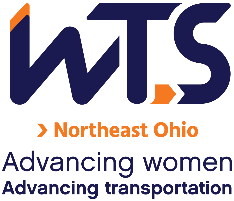 WTS NEO 12th Annual Golf OutingThursday, October 7, 2021Sleepy Hollow Golf Course(See flyer for timeline of events)Contact Name:Company:Address:Phone + Email:Participant NameEvent SelectionEvent SelectionEvent SelectionEvent SelectionParticipant NameGolf (Incl. Lunch and Dinner)Golf (Incl. Lunch and Dinner)Use as Corporate Sponsorship Golfer?Dinner OnlyY  NY  NY  NY  NY  NY  NY  NY  NY  NY  NY  NY  NY  NY  NY  NY  NY  NY  NY  NY  NY  NY  NY  NY  NRegistration Subtotals$$$$Hole Sponsorship Y  N(If not sponsored through the Corporate Sponsorship Program)(If not sponsored through the Corporate Sponsorship Program)(If not sponsored through the Corporate Sponsorship Program)Prize DonationY  NDescription: Description: Description: Branded Giveaway for each of the ~100 golfersY  NDescription: Description: Description: Additional monetary donation to the WTS NEO ScholarshipY  NAmount, if yes: $ ___________Amount, if yes: $ ___________Amount, if yes: $ ___________Sponsorship Subtotal$$$$TOTAL DUE(Registration + Sponsorship)$$$$